I	Отчет о деятельности1	В настоящем отчете содержится информация о деятельности Управления по вопросам этики в 2020 году.2	Отчет за 2019 год (С20/59) был подготовлен для представления сессии Совета 2020 года, но не рассматривался. На сессии Совета 2019 года Управление по вопросам этики представило устный отчет о своей деятельности в 2018 году и информацию об основных сферах работы на 2019 год. До этого Управление по вопросам этики опубликовало отчет за 2017 год, после того как Совет на своей сессии 2017 года предложил Управлению по вопросам этики представлять ежегодный отчет о своей деятельности.3	Первоочередными задачами Управления по вопросам этики на период 2020 года являлись дальнейшее применение уже имеющихся достижений, повышение осведомленности об Управлении по вопросам этики и этичном поведении, а также укрепление внутреннего контроля в рамках правовой/административной базы. Эти первоочередные задачи подразделяются на две основные области: a) содействие формированию условий для повышения осведомленности об этических нормах в масштабах всей организации; b) совершенствование правовой/административной базы.4	Конкретные меры, рассчитанные на выполнение каждой из указанных задач, описаны ниже.a)	Содействие формированию условий для осведомленности об этических нормах5	Сообщение о неправомерном поведении: для стимулирования обращения сотрудников к Управлению по вопросам этики была создана зашифрованная горячая линия для анонимных сообщений о неправомерном поведении, HelplineITU@protonmail.com, которая размещена на внешнем сервере и доступна для сторонних лиц и сотрудников. Для повышения осведомленности об имеющихся каналах направления сообщений и связи начальная страница веб-сайта МСЭ и каждая веб-страница и внутренняя страница МСЭ содержат ссылку на "сообщение о неправомерном поведении" с контактными данными горячей линии и Управления по вопросам этики.6	Внешние и внутренние веб-страницы Управления по вопросам этики: веб-страницы Управления по вопросам этики регулярно обновляются для размещения касающихся вопросов этики материалов и информации, включая основные политические документы, информацию о роли Управления по вопросам этики и другие ресурсы. Предоставление касающихся вопросов этики материалов и информации для обеспечения их доступности для персонала является постоянным приоритетом. Веб-страницы будут далее обновляться в 2021 году совместно с Группой МСЭ по связи как составная часть нового дизайна веб-сайта МСЭ.7	Материалы по повышению осведомленности: в штаб-квартире МСЭ были распространены плакаты и пропагандистские материалы, чтобы уведомить персонал, что о любом случае неправомерного поведения можно конфиденциально и анонимно сообщить Управлению по вопросам этики, а также приведены контактные данные Управления по вопросам этики. Для ознаменования Международного дня борьбы с коррупцией 9 декабря был размещен онлайн виртуальный плакат, и в бюллетене новостей МСЭ появилась сопровождающая его статья.8	Онлайновая подготовка по вопросам этики: для повышения осведомленности об этических нормах всем сотрудникам необходимо пройти онлайновую подготовку по вопросам этики. Планируется проведение занятий на дополнительных языках.9	Онлайновая подготовка по вопросам борьбы с мошенничеством: в июне 2020 года МСЭ начал проведение обязательного для персонала МСЭ курса онлайновой подготовки по борьбе с мошенничеством. Курс подготовки вместе с МСЭ применяла ВОИС, и он был далее адаптирован для деловой среды МСЭ Управлением по вопросам этики и Департаментом управления людскими ресурсами. Этот курс обязателен для всего персонала, и он проводится на английском и французском языках. Курс даст сотрудникам возможность выявлять и предотвращать случаи мошенничества в МСЭ.10	Подготовка по вопросам борьбы с мошенничеством: в виртуальном формате в ноябре 2020 года прошли два семинара-практикума по вопросам борьбы с мошенничеством для повышения осведомленности о политике МСЭ по борьбе с мошенничеством и для использования результатов учебного занятия по борьбе с мошенничеством для всего персонала, прошедшего в прошлом году. Семинары-практикумы проводились для сотрудников, участвующих в финансовых процессах в Генеральном секретариате, а в 2021 году они будут проведены для каждого Бюро. Цель семинаров-практикумов – провести более углубленную подготовку по политике МСЭ по борьбе с мошенничеством, коррупцией и другой запрещенной деятельностью, по выявлению мошеннической деятельности, смягчению рисков и совершенствованию управления.11	Вводное собрание для новых сотрудников: Управление по вопросам этики представило доклад на вводном собрании для новых сотрудников в мае 2020 года. Первое вводное собрание МСЭ прошло в виртуальном формате.b)	Совершенствование правовой/административной базы12	Политика по защите персонала от мести за сообщения о неправомерном поведении ("Политика по защите от мести"): Генеральный секретарь обнародовал Политику по защите от мести 10 сентября 2020 года. В Политике по защите от мести разъясняются права и обязанности персонала МСЭ в отношении уведомлений о случаях предполагаемых неправомерных действий, чтобы побудить их поднимать вызывающие беспокойство вопросы и чтобы МСЭ мог рассматривать такие случаи. В Политике по защите от мести подчеркивается, что МСЭ не терпит неправомерного поведения, готов обеспечивать открытые, прозрачные и справедливые формы своей работы и защиту персонала от мести. Пересмотр Политики по защите от мести был произведен в соответствии с несколькими рекомендациями по надзору, в том числе рекомендациями из Доклада ОИГ за 2018 год "Обзор политики и практики в отношении сотрудников, сообщающих о нарушениях, в организациях системы Организации Объединенных Наций".13	Политика МСЭ по заявлению о заинтересованности: 10 сентября 2020 года Генеральный секретарь МСЭ опубликовал Политику МСЭ по заявлению о заинтересованности. В Политике изложена процедура раскрытия конфликтов интересов, внеслужебной деятельности, финансовых интересов и сообщений о подарках. В рамках Политики сотрудники информируются о том, что у них есть обязанность раскрывать все ситуации, обладающие потенциалом конфликта интересов или восприятия такового, и воздерживаться от дальнейшего участия в этих ситуациях, с тем чтобы выполнять свою работу безукоризненным образом, абсолютно беспристрастно и без каких бы то ни было преференций. С 2021 года все сотрудники должны будут подавать форму раскрытия финансовой информации. Управление по вопросам этики вместе с Департаментом IS разрабатывают электронную форму раскрытия, которая будет представляться в онлайновом режиме.14	Расширенные положения по этическим нормам делового поведения для Всемирного мероприятия ITU Telecom-2020: Новые положения по этическим нормам делового поведения были включены в соглашения с поставщиками и спонсорами для Всемирного мероприятия ITU Telecom-2020. В новых положениях усовершенствованы процедуры надлежащего исполнения и, согласно им, стороны контрактов должны заявить о следовании проводимой МСЭ Политике противодействия мошенничеству, коррупции и другой запрещенной деятельности.15	Расширенные положения по этическим нормам делового поведения для мероприятия ITU Digital World: Управление по вопросам этики участвовало в разработке положений по этическим нормам делового поведения для соглашений по мероприятию ITU Digital World. В новых положениях усовершенствованы процедуры надлежащего исполнения и, согласно им, стороны контрактов должны заявить о следовании проводимой МСЭ Политике противодействия мошенничеству, коррупции и другой запрещенной деятельности.16	Функция и процесс расследования: Управление по вопросам этики участвовало в разработке отчета Генерального секретаря, представленного на виртуальных консультациях Советников в 2020 году, с целью укрепления функции расследования в МСЭ.17	Ведущаяся деятельность по укреплению правовой/административной базы•	Пересмотр Политики МСЭ в отношении домогательств и злоупотреблений полномочиями ("Политика в отношении домогательств"): Управление по вопросам этики вместе с другими заинтересованными сторонами работает над рассмотрением и пересмотром Политики МСЭ в отношении домогательств. В 2019 году в Политику в отношении домогательств были внесены поправки: a) для увеличения предельного срока подачи жалобы с одного года до трех лет; и b) для обеспечения альтернативного органа расследования, например использования профессиональных расследователей для расследования случая предполагаемого домогательства или злоупотребления полномочиями. Это были первые поправки до комплексного процесса рассмотрения Политики и процедур МСЭ в отношении домогательств. Пересмотренная политика должна быть доработана в 2021 году.•	Руководящие указания по этическим аспектам определенных предвыборных мероприятий ("Руководящие указания"): Управление по вопросам этики совместно с секретариатом и Подразделением по правовым вопросам рассматривают и обновляют Руководящие указания 2018 года по этическим аспектам определенных предвыборных мероприятий, проводимых перед Полномочной конференцией 2018 года. Обновленные Руководящие указания содержатся в Документе C21/66.•	Система управления рисками: в рамках укрепления системы управления рисками в МСЭ Управление по вопросам этики проводило на уровне организации в целом анализ рисков и мер внутреннего контроля, вместе с другими координаторами управления рисками, а также вносило свой вклад в информационную панель по вопросам управления рисками, где регистрируются и определяются меры реагирования в отношении рисков.c)	Другие виды деятельности Управления по вопросам этики18	Рекомендации и указания для персонала: персоналу МСЭ настоятельно рекомендуется высказываться и запрашивать у Управления по вопросам этики указания по этическим вопросам и проблемам, поскольку этичное поведение является основополагающим элементом всех видов деятельности МСЭ. Управление по вопросам этики, которое было создано как независимое функциональное подразделение, предоставляет рекомендации по этическим вопросам и твердо намерено поддерживать наивысшие стандарты конфиденциальности.19	С января по декабрь 2020 года Управление по вопросам этики зарегистрировало 52 вопроса, по которым сотрудники запрашивали индивидуальные рекомендации и указания от Управления по вопросам этики. Этот показатель не учитывает обсуждения и обмены мнениями, в ходе которых запрашиваются рекомендации по вопросам этики в контексте более широких групповых обсуждений или по незначительным проблемам. Запросы рекомендаций и указаний касались конфликтов интересов, подарков, внеслужебных видов деятельности и выборов в МСЭ, проблем, связанных с людскими ресурсами, проблем и разногласий на рабочих местах и различных вопросов, касающихся поведения на рабочем месте.20	Раскрытие финансовой информации1: Процедуры раскрытия финансовой информации МСЭ предусматривают раскрытие финансовой информации, в том числе сообщения о подарках, конфликтах интересов и внеслужебной деятельности. Сотрудники, которые должны заполнять форму о раскрытии финансовой информации, должны соблюдать относящиеся к раскрытию требования, для обеспечения соответствия строжайшим этическим стандартам. 21	Управление по вопросам этики применило процесс раскрытия финансовой информации за 2019 год к 172 сотрудникам. Предельный срок, установленный на конец марта 2020 года, был перенесен на конец июля 2020 года в связи с распространением COVID-19. Управление по вопросам этики рассматривало каждое заявление и, по мере необходимости, предоставляет дополнительные рекомендации/указания.22.	Жалобы на злоупотребления: Управление по вопросам этики отвечает за прием жалоб на злоупотребления. В 2020 году Управление по вопросам этики получило девять жалоб на злоупотребления (Таблица 1). Управление по вопросам этики передало пять из этих жалоб на официальное расследование и закрыло четыре дела.Таблица 1Жалобы за 2020 год, по виду злоупотреблений**	В четырех случаях расследование касалось двух или более категорий злоупотребления.23	Общесистемный обзор ОИГ: Управление по вопросам этики является координатором МСЭ по проведенному ОИГ в 2020 году обзору состоянию функции этики в МСЭ применительно к организациям системы Организации Объединенных Наций. Проведение обзора в настоящее время продолжается, и получение доклада ОИГ ожидается в 2021 году.24	Согласованность/унификация в системе ООН: Управление по вопросам этики является членом Сети многосторонних организаций по вопросам этики (ENMO) – общесистемной сети ООН. ENMO представляет собой платформу для сотрудничества и обмена примерами передового опыта и представляющими общий интерес вопросами, касающимися этики. Управление по вопросам этики принимало участие в виртуальном ежегодном собрании ENMO в июле 2021 года и участвовало в одном виртуальном собрании базирующихся в Женеве членов ENMO.25	Целью сотрудничества Управления по вопросам этики с внутренними заинтересованными сторонами и на межучрежденческом уровне в рамках Целевой группы Координационного совета руководителей (КСР) по борьбе с сексуальными домогательствами является содействие отсутствию на рабочих местах домогательств или злоупотреблений. Управление по вопросам этики будет и далее повышать информированность и пропагандировать одобренный КСР Кодекс поведения для недопущения домогательств, включая сексуальные домогательства, на мероприятиях системы Организации Объединенных Наций, который признан МСЭ. II	Выводы26	Основные выводы по итогам деятельности за отчетный период:a)	Содействие осознанию этических проблем и укрепление базы этических стандартов остаются первоочередными организационными задачами. Планируется работа по повышению осведомленности и подготовке для дальнейшего развития культуры гласности и приверженности абсолютной нетерпимости по отношению к злоупотреблениям, причем особое внимание будет уделяться обнародованной в последнее время политике МСЭ по заявлению о заинтересованности и защите сотрудников, сообщающих о нарушениях.b)	Управление по вопросам этики сотрудничало с другими подразделениями по ряду инициатив, в том числе по совершенствованию положений в отношении процедуры надлежащего исполнения в соглашениях с партнерами, укреплению функции расследований в МСЭ и созданию системы управления рисками. Поскольку Управление по вопросам этики участвует в осуществлении различных проектов и инициатив, было бы уместно разработать устав, который отражал бы мандат Управления по вопросам этики.c)	Управление по вопросам этики за отчетный период участвовало в ряде предварительных рассмотрений расследований. Как и в 2019 году, в этом году данные дела вновь требовали значительного объема времени и ресурсов от Управления по вопросам этики. Управление по вопросам этики будет участвовать в сотрудничестве для внесения предложений по повышению эффективности процессов и процедур, от принятия до дисциплинарных процедур.d)	Значение мер, поддерживающих позитивную рабочую обстановку на основе уважения, в очном и виртуальном форматах, стало еще более очевидным во время пандемии COVID-19. Управление по вопросам этики будет и далее укреплять базу этических стандартов для обеспечения рабочей обстановки на основе сотрудничества.______________СОВЕТ 2021
Виртуальные консультации Советников, 8–18 июня 2021 года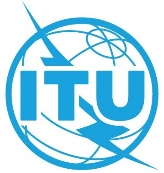 Пункт повестки дня: ADM 30Документ C21/59-RПункт повестки дня: ADM 309 марта 2021 годаПункт повестки дня: ADM 30Оригинал: английскийОтчет Генерального секретаряОтчет Генерального секретаряОТЧЕТ Управления по вопросам этикиОТЧЕТ Управления по вопросам этикиРезюмеСовет на своей сессии 2017 года предложил Управлению по вопросам этики ежегодно представлять отчет о своей деятельности, как делают многие организации системы ООН.Настоящий отчет охватывает деятельность Управления по вопросам этики за период с января по декабрь 2020 года. Версия настоящего отчета 2020 года (С20/59) была подготовлена для представления сессии Совета 2020 года, но не рассматривалась.Необходимые действияСовету предлагается принять к сведению настоящий отчет, а также Документ С20/59.____________Справочные материалыC17/120(Rev.1); C17/50; C18/52; С20/59Общие стандарты поведения3Домогательства и злоупотребления властью4Внеслужебные виды деятельности2Нарушение конфиденциальности2Месть2Мошенническая практика3